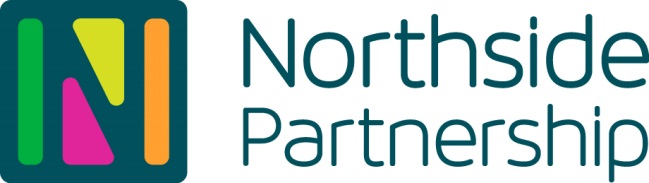 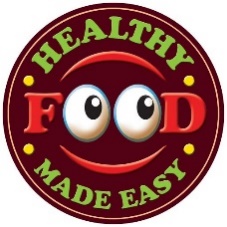 Finance Capabilties Co-ordinator Finance Capabilities Co-ordinatorHealth Food Made EasyHealth Food Made EasyRole TitleHealth Food Made Easy Project Officer (Part-time .6 FTE)StatusFixed Term to end of December 2020  LocationKish House, KilbarrackReporting toLocal Development Team LeaderSalary ScaleProject Worker Scale Point 1 €32,182 – Point 5 €39,825 (Pro Rata) depending on experienceRole PurposeThe HFME Project Officer will be responsible for the day to day operations and organisation of the programme and will also be involved in the delivery of HFME and its variants. They will be responsible for keeping track of all costs related to the Programme and preparing a monthly budget statement. The HFME Project Officer will be responsible for keeping track of all costs related to the Programme and for preparing documentation for payment to leaders of HFME courses. Please note that some evening work may be required. The ideal candidate will have direct personal knowledge of the community and voluntary sector and/or have a positive track record of working collaboratively in community settings.Role PurposeThe HFME Project Officer will be responsible for the day to day operations and organisation of the programme and will also be involved in the delivery of HFME and its variants. They will be responsible for keeping track of all costs related to the Programme and preparing a monthly budget statement. The HFME Project Officer will be responsible for keeping track of all costs related to the Programme and for preparing documentation for payment to leaders of HFME courses. Please note that some evening work may be required. The ideal candidate will have direct personal knowledge of the community and voluntary sector and/or have a positive track record of working collaboratively in community settings.Duties of the RoleDuties of the RoleKey Responsibilities Leadership and DevelopmentShow commitment to the Mission Statement of Northside Partnership and work within the values and policies. Develop an annual plan for the HFME ProgrammeAssist in the development of material to promote the HFME programmeExpand and organise delivery of HFME training programmes in targeted communitiesSupport existing HFME leaders through one to one and group contact, training and group meetings CommunicationLiaise with local HSE Senior Community Dietitian and to arrange HFME course visits as required Liaise with key interest groups, service providers, and other relevant groups in the rolling out of the HFME ProgrammeCoordinationCoordinate and organise HFME activities in targeted areas Identify and liaise with groups/individuals to participate in HFME workshops, ensuring all course participants and groups complete relevant paperwork Ensure the smooth running of the programme and the courses, ordering stock, answering queries, dealing with messages promptly, etc. Monitoring and FeedbackReport to the Local Development Team Leader on a monthly basis and liaise with full HFME Leader Team on a quarterly basis, to discuss strategies for improving the efficiency and effectiveness of the Programme and providing feedback on HFME activities Participate in regular review and planning workshops, ensuring that all evaluation forms from courses are collated and summarised for review Finance and AdminSubmit funding applications to the HSE and other bodies that provide funding towards Programme activities Undertake administrative duties, related to the post, as required Additional Duties Contribute to Northside Partnership’s Communications and Marketing strategies and practices Contribute to workplace health and safety Person SpecificationCandidates are encouraged to apply for this role with the requirement that they can demonstrate both the relevance of their skills and experience. It is likely that the person appointed will demonstrate a genuine commitment to Northside Partnership’s ethos and vision. Northside Partnership is committed to implementing an Advantaged Thinking approach which focuses on identifying, developing and investing in skills, capabilities and assets of the people we work with. The successful candidate will ideally have the skills and attributes as detailed below.   Person SpecificationCandidates are encouraged to apply for this role with the requirement that they can demonstrate both the relevance of their skills and experience. It is likely that the person appointed will demonstrate a genuine commitment to Northside Partnership’s ethos and vision. Northside Partnership is committed to implementing an Advantaged Thinking approach which focuses on identifying, developing and investing in skills, capabilities and assets of the people we work with. The successful candidate will ideally have the skills and attributes as detailed below.   Essential CriteriaProven experience of at least 3 years in successful engagement with community groups /voluntary organisations An understanding of and commitment to HFME goals and the Healthy Ireland Strategy Knowledge and experience of community development programme design and implementation Demonstrate excellent MS Office skills Excellent communication and interpersonal skills with an ability to interact and network with all levels within and outside the organisation Skills & Competencies Setting high standards for quality of work and of Programme goals achievement Ability to work effectively in a multi-cultural and diverse environment Knowledge and experience of facilitating groups Knowledge and experience of writing reports and funding applications Strong leadership and supervisory skills and an ability to co-ordinate group activities Ability to cope with pressure/meet deadlines Be a team playerHave an ability to take initiative and demonstrate good time management skillsDemonstrate personal sensitivity and commitment to the values and principles of community development, adult education, gender equality and cultural diversity Demonstrate a commitment to social exclusion and a desire to see communities develop to their full potentialTerms and Conditions of EmploymentTerms and Conditions of EmploymentLocationNorthside Partnership, Kish House, Greendale Road, Kilbarrack, Dublin 5.  SalaryProject Worker Salary Scale - Subject to Experience Contract TypeThis is a Fixed Term Contract to December 2020, renewal of this contract following this date is subject to the continuation of funding.   Annual Leave 22 working days (pro rata) exclusive of public holidays with one additional day awarded after each year of service up to 25 days.  30 Days having completed 10 years’ service  Travel & SubsistenceTravel and subsistence will be paid at public sector ratesProbation A probationary period of six months will apply Interview datePlease note if shortlisted Interviews will take place on 7th July 2020: during COVID-19 interviews will take place through video call.